2.4 Hygiène bucco-dentaireJournal des aliments consommés
Document travail élève (DTE1)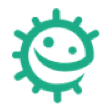 Procédure : Note ce que tu as bu ou mangé (même en petite quantité) en indiquant le jour et l’heure. Fais cela pour deux jours de la semaine et un jour le week-end. Jour :Je suis allé(e) dormir à ……………………….. (heure)HeureQu’as-tu mangé ?Qu’as-tu bu ?